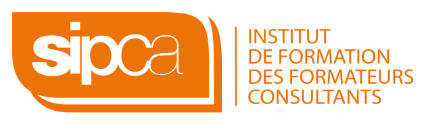 2 jours de formation à distance : 980 € Net de TVA pour 14heures de formationCinq sessions ouvertes au choix : 16 et 17 juin 2020 :		 		16 et 17 juillet 2020 :		29 juin et 1er juillet 2020 :	                     24 et 25 août 2020 :                         	7 et 8 septembre 2020 :  	 		 M    		Mme 	Nom : 	Prénom : Date de naissance : Adresse Personnelle : 
Code Postal :	 Ville : 
Tél. personnel :       	
Courriel : 
Niveau de diplôme : 2 ans d’expérience professionnelle : 	 	 Bonne capacité orale et rédactionnelle :  	 Raison sociale : 	
Adresse : 
Code Postal : 	  Ville : 
Fonction : 
Nom, prénom et fonction de la personne signataire :  
N° et email de la personne signataire : Financements envisagés Individuel    Employeur        Employeur FNE – chômage partiel  Bulletin d’inscription à renvoyer à l’adresse suivante : boumadi@sipca-formation.comBon pour accord Pour le stagiaire : Bon pour accord Pour l’employeur : 